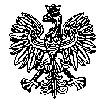 KOMENDA WOJEWÓDZKA POLICJIz siedzibą w RadomiuSekcja Zamówień Publicznych	ul. 11 Listopada 37/59, 26-600 Radomtel. (47) 701-31-03                                                                                                                      faks (47) 701-22 64         Radom, dnia 29.04.2024r.l.dz. ZP – 1111/24		      		                            Egz. pojedynczy RTJ – 19/24                                                                                               WYKONAWCYINFORMACJA O WYBORZE NAJKORZYSTNIEJSZEJ OFERTYdotyczy postępowania o udzielenie zamówienia publicznego ogłoszonego na roboty budowlane w trybie podstawowym z możliwością prowadzenia negocjacji, na podstawie art. 275 pkt 2 w przedmiocie zamówienia: Remont pomieszczeń Wydziału Patrolowo Interwencyjnego 
KMP Radom ul. MłodzianowskaNr wewnętrzny postępowania 10/24 ( ID 908641 )Nr Ogłoszenie nr 2024/BZP 00264862 z dnia 2024-03-28Zamawiający – Komenda Wojewódzka Policji z siedzibą w Radomiu, działając na podstawie
 art. 253 ust. 1 pkt. 1 i ust. 2 ustawy z dnia 11 września 2019 r. Prawo zamówień publicznych (Dz. U. z 2023r., poz. 1605 i 1720 z późn. zm.) informuje, o dokonaniu wyboru najkorzystniejszej oferty w przedmiotowym postępowaniu dla: Oferta nr 1. ARBUD INVESTMENT Sp. z o.o., Aleja Wojska Polskiego 43, 26-600 Radom Kryterium nr I  – Łączna cena oferty brutto – 341 940,00 złKryterium nr II– Okres  gwarancji -   7 latz punktacją łączną wynoszącą: 100,00 pkt. w tym:  kryterium cena: 60,00 pkt.,  kryterium okres gwarancji: 40,00 pkt., UZASADNIENIE WYBORU OFERTY:W postępowaniu złożono 4 (cztery) ważne oferty. Oferta nr 1 to najkorzystniejsza oferta, która przedstawia najkorzystniejszy stosunek jakości  ( tj. okresu gwarancji ) do ceny. Oferta otrzymała łącznie 100,00 pkt. 
Cena najkorzystniejszej oferty mieści się w kwocie, którą Zamawiający zamierza przeznaczyć na sfinansowanie zamówienia.WYKAZ  ZŁOŻONYCH  I  OTWARTYCH  OFERTZamawiający przed otwarciem ofert udostępnił na stronie internetowej prowadzonego postępowania: https://platformazakupowa.pl/pn/kwp_radom informację o kwocie, jaką zamierza przeznaczyć na sfinansowanie zamówienia.Zamawiający na realizację przedmiotu zamówienia przeznaczył kwotę brutto 399 967,17 zł.W wyznaczonym przez Zamawiającego terminie tj. do dnia 16.04.2024r. do godziny 11:00 – wpłynęło 4 (cztery) oferty w przedmiotowym postępowaniu prowadzonym za pośrednictwem platformazakupowa.pl pod adresem: https://platformazakupowa.pl/pn/kwp_radom  Nazwa albo imię i nazwisko oraz siedziba lub miejsce prowadzonej działalności gospodarczej 
albo miejsce zamieszkania wykonawców, których oferty zostały otwarteOFERTA NR 1   ARBUD INVESTMENT Sp. z o.o.Aleja Wojska Polskiego 43, 26-600 RadomCena brutto oferty – 341 940,00 złOFERTA NR 2  ARCHIBUD Małgorzata Plutaul. Gazowa 426-600 RadomCena brutto oferty – 391 997,00 zł.OFERTA NR 3  Przedsiębiorstwo Wielobranżowe SEWIR Sebastian Wojciechowskiul. Klwatecka 74M26-617 RadomCena brutto oferty – 382 152,03 zł.OFERTA NR 4Zakład Budowlano-Usługowo-Handlowy Jerzy Michalski ul. Marii Curie-Skłodowskiej, nr 17A, lok. 10, 26-600 RadomCena brutto oferty – 344 400,00 zł.WYLICZENIE I PRZYZNANIE OFERTOM PUNKTACJIOpis kryteriów oceny ofert, wraz z podaniem wag tych kryteriów i sposobu oceny ofertOferty zostaną ocenione przez Zamawiającego w oparciu o następujące kryteria i ich znaczenie:Zamawiający dokona wyboru najkorzystniejszej spośród złożonych, ważnych i niepodlegających odrzuceniu ofert w następujący sposób:Przy wyborze oferty Zamawiający będzie się kierował następującym kryterium i jego znaczeniem:Cena -  60 %  (60 pkt - maksymalna liczba punktów, która może być przyznana) Okres  gwarancji  - 40 % (40 pkt - maksymalna liczba punktów, która może być przyznana) 1)  Wyliczenie i przyznanie punktacji każdej z ofert za zaproponowaną cenę na podstawie następującego wzoru: P obliczana=(X min/X obliczana) x 60 gdzie : P obliczana - punktacja ,którą należy wyznaczyć X min - najniższa wartość w danym kryterium spośród złożonych ofert X obliczana - wartość obliczanej oferty w danym kryteriumCena ofertowa brutto ma być wyrażona w złotych polskich z dokładnością do dwóch miejsc po przecinku.2) Wyliczenie i przyznanie punktacji każdej z ofert za zaproponowany okres gwarancji w następujący sposób:        5 lat –  0 pkt ( wymagany  przez Zamawiającego minimalny okres gwarancji )        6 lat–  20 pkt        7 lat lub więcej  – 40 pkt Oferty zawierające okres gwarancji krótszy niż 5 lat  zostaną   odrzucone,  jako  niezgodne z warunkami zamówienia , natomiast w  przypadku  ofert   zawierających okres   gwarancji dłuższy  niż  7 lat, do wyliczenia i przyznania ofercie punktacji za  zaoferowany okres gwarancji  przyjęte   zostanie   7 lat. W przypadku, gdy Wykonawca  nie wskaże  w  ofercie   okresu  gwarancji, Wykonawca zobowiązanyjest   udzielić    Zamawiającemu  gwarancji    na okres  5 lat i   do  wyliczenia i przyznania ofercie punktacji przyjęte zostanie 5 lat.3)  Zsumowanie punktacji za dwa kryteria dla każdej z ofert i na tej podstawie dokonanie wyboru najkorzystniejszej oferty. P obliczana za cenę + P obliczana za okres gwarancji = Liczba punktów przyznanych ofercie Do porównania Zamawiający przyjmie podane przez Wykonawców w formularzu ofertowym:  cenę brutto za realizację przedmiotu zamówienia, okres gwarancji podany w pełnych latach ten sposób, że do wyboru : 5  lub 6 lub 7   lub większą od 7  ilość  lat gwarancji .Za ofertę najkorzystniejszą uznana zostanie oferta, spośród złożonych, ważnych i niepodlegających odrzuceniu ofert, która uzyska największą ilość punktów.RANKING  OFERT  i  WYLICZENIE  PUNKTACJIUSTALENIE POZYCJI RANKINGOWEJWYLICZENIE PUNKTACJI :RANKING OFERT 1. miejsce – ARBUD INVESTMENT Sp. z o.o., Aleja Wojska Polskiego 43, 26-600 Radom – 100,00 pkt2. miejsce – Zakład Budowlano-Usługowo-Handlowy Jerzy Michalski ul. Marii Curie-Skłodowskiej, 
nr 17A, lok. 10, 26-600 Radom – 99,57 pkt3. miejsce – Przedsiębiorstwo Wielobranżowe SEWIR Sebastian Wojciechowski, ul. Klwatecka 74M,
26-617 Radom – 93,69 pkt4. miejsce - ARCHIBUD Małgorzata Pluta, ul. Gazowa 4, 26-600 Radom – 92,34 pkt           Z poważaniem     								Kierownik Sekcji Zamówień Publicznych    							          KWP zs. w Radomiu      							             Justyna KowalskaWykonano egzemplarz pojedynczy Opracował: Małgorzata Wójcik Informację o wyborze najkorzystniejszej oferty opublikowano w dniu 29.04.2024r. na stronie prowadzonego postępowania mieszczącej się pod adresem: https://platformazakupowa.pl/pn/kwp_radom oraz równocześnie poinformowano wszystkich wykonawców, którzy złożyli oferty za pośrednictwem platformy zakupowej w dniu 29.04.2024r.Nr ofertyNazwa
 i adres WykonawcyWartość punktowa 
dla kryterium „Cena” (PLN)60,00Wartość punktowa 
dla kryterium„Okres gwarancji”5 lat –  0 pkt(wymagany  przez Zamawiającego minimalny okres gwarancji )6 lat–  20 pkt7 lat lub więcej  – 40 pktWyliczenie PunktacjiiRanking Ofert1.ARBUD INVESTMENT 
Sp. z o.o.Aleja Wojska Polskiego 43, 26-600 Radom341 940,007 lat100,00 pkt1.ARBUD INVESTMENT 
Sp. z o.o.Aleja Wojska Polskiego 43, 26-600 Radom60,00 pkt40,00 pkt100,00 pkt2.ARCHIBUD Małgorzata Plutaul. Gazowa 426-600 Radom391 997,007 lat92,34 pkt2.ARCHIBUD Małgorzata Plutaul. Gazowa 426-600 Radom52,34 pkt40,00 pkt92,34 pkt3.Przedsiębiorstwo Wielobranżowe SEWIR Sebastian Wojciechowskiul. Klwatecka 74M26-617 Radom382 152,037 lat93,69 pkt3.Przedsiębiorstwo Wielobranżowe SEWIR Sebastian Wojciechowskiul. Klwatecka 74M26-617 Radom53,69 pkt40,00 pkt93,69 pkt4.Zakład Budowlano-Usługowo-Handlowy Jerzy Michalski ul. Marii Curie-Skłodowskiej,
 nr 17A, lok. 10, 26-600 Radom344 400,007 lat99,57 pkt4.Zakład Budowlano-Usługowo-Handlowy Jerzy Michalski ul. Marii Curie-Skłodowskiej,
 nr 17A, lok. 10, 26-600 Radom59,57 pkt40,00 pkt99,57 pkt